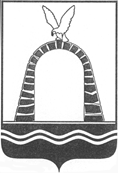 АДМИНИСТРАЦИЯ ГОРОДА БАТАЙСКАПОСТАНОВЛЕНИЕот 19.01.2024 № 72г. Батайск«О внесении изменений в постановление Администрации города Батайска от 14.03.2016 № 443 «Об утверждении административного регламента по предоставлению муниципальной услуги «Предоставление разрешения на ввод объекта в эксплуатацию»На основании Федерального закона от 27.07.2010 № 210-ФЗ                                                   «Об организации предоставления государственных и муниципальных услуг», постановления Администрации города Батайска от 07.10.2011  № 1769 «Об утверждении Порядка разработки и утверждения структурными подразделениями и отраслевыми (функциональными) органами Администрации города Батайска административных регламентов исполнения муниципальных функций и предоставления муниципальных услуг на территории муниципального образования «Город Батайск»», руководствуясь Федеральным законом от 06.10.2003  № 131-ФЗ «Об общих принципах организации местного самоуправления в Российской Федерации», руководствуясь Уставом муниципального образования «Город Батайск», Администрация города Батайска постановляет:          1. Внести изменения в постановление Администрации города Батайска от 14.03.2016 № 443 «Об утверждении административного регламента по предоставлению муниципальной услуги «Предоставление разрешения на ввод объекта в эксплуатацию» согласно приложению к настоящему постановлению.          2. Опубликовать настоящее постановление в официальном печатном издании и разместить на официальном сайте Администрации города Батайска в сети «Интернет».3. Настоящее постановление вступает в силу со дня его официального опубликования.4. Настоящее   постановление   подлежит   включению   в   регистр муниципальных нормативных правовых актов Ростовской области.5. Контроль за исполнением настоящего постановления возложить на   заместителя главы Администрации города Батайска по территориальному развитию и строительству  Яковенко Е.В. Глава Администрации города Батайска                                                                                     Р.П. ВолошинПостановление вноситУправление по архитектуре и градостроительству города БатайскаПриложение к постановлениюАдминистрации города Батайскаот 19.01.2024 № 72ИЗМЕНЕНИЯ вносимые в постановление Администрации города Батайска от 14.03.2016               № 443 «Об утверждении административного регламента по предоставлению муниципальной услуги «Предоставление разрешения на ввод объекта в эксплуатацию»Изложить наименование постановления в следующей редакции:                             «Об утверждения административного регламента предоставления муниципальной услуги «Выдача разрешения на ввод объекта в эксплуатацию».2. В  пункте 1 постановления слова «Предоставление разрешения на ввод объекта в эксплуатацию» заменить словами «Выдача разрешения на ввод объекта в эксплуатацию».3. В приложении к постановлению  часть 6 «Исчерпывающий перечень документов, необходимых для предоставления муниципальной услуги» раздела 2 «Стандарт предоставления муниципальной услуги»  изложить в новой редакции:« 6.1. Для получения муниципальной услуги заявитель представляет следующие документы:1) заявление о выдаче разрешения на ввод объекта в эксплуатацию по форме согласно приложению №1 к настоящему административному регламенту;2)  правоустанавливающие документы на земельный участок, в том числе соглашение об установлении сервитута, решение об установлении публичного сервитута;3) разрешение на строительство;4) акт о подключении (технологическом присоединении) построенного, реконструированного объекта капитального строительства к сетям инженерно-технического обеспечения (в случае, если такое подключение (технологическое присоединение) этого объекта предусмотрено проектной документацией);5) схема, отображающая расположение построенного, реконструированного объекта капитального строительства, расположение сетей инженерно-технического обеспечения в границах земельного участка и планировочную организацию земельного участка и подписанная лицом, осуществляющим строительство (лицом, осуществляющим строительство, и застройщиком или техническим заказчиком в случае осуществления строительства, реконструкции на основании договора строительного подряда), за исключением случаев строительства, реконструкции линейного объекта;6) заключение органа государственного строительного надзора (в случае, если предусмотрено осуществление государственного строительного надзора в соответствии с частью 1 статьи 54 Градостроительного Кодекса) о соответствии построенного, реконструированного объекта капитального строительства указанным в пункте 1 части 5 статьи 49 Градостроительного Кодекса требованиям проектной документации (в том числе с учетом изменений, внесенных в рабочую документацию и являющихся в соответствии с частью 1.3 статьи 52 Градостроительного Кодекса частью такой проектной документации), заключение уполномоченного на осуществление федерального государственного экологического надзора федерального органа исполнительной власти (далее - орган федерального государственного экологического надзора), выдаваемое в случаях, предусмотренных частью 5 статьи 54 Градостроительного Кодекса;7) акт приемки выполненных работ по сохранению объекта культурного наследия, утвержденный соответствующим органом охраны объектов культурного наследия, определенным Федеральным законом от 25 июня 2002 года N 73-ФЗ "Об объектах культурного наследия (памятниках истории и культуры) народов Российской Федерации", при проведении реставрации, консервации, ремонта этого объекта и его приспособления для современного использования;8) технический план объекта капитального строительства, подготовленный в соответствии с Федеральным законом от 13 июля 2015 года N 218-ФЗ "О государственной регистрации недвижимости";6.2. Документы (их копии или сведения, содержащиеся в них), указанные в пунктах 2, 3 и 6  пункта 6.1. настоящего административного регламента, запрашиваются органами, указанными в части 2  статьи 55 Градостроительного  Кодекса, в государственных органах, органах местного самоуправления и подведомственных государственным органам или органам местного самоуправления организациях, в распоряжении которых находятся указанные документы, если застройщик не представил указанные документы самостоятельно.6.3. Документы, указанные в пунктах 2, 3, 4 пункта 6.1. настоящего административного регламента  направляются заявителем самостоятельно, если указанные документы (их копии или сведения, содержащиеся в них) отсутствуют в распоряжении органов государственной власти, органов местного самоуправления либо подведомственных государственным органам или органам местного самоуправления организаций. Если документы, указанные в настоящей части, находятся в распоряжении органов государственной власти, органов местного самоуправления либо подведомственных государственным органам или органам местного самоуправления организаций, такие документы запрашиваются органом, указанным в части 2  статьи 55 Градостроительного Кодекса, в органах и организациях, в распоряжении которых находятся указанные документы, если застройщик не представил указанные документы самостоятельно.6.4. По межведомственным запросам органов, указанных в части 2  статьи 55 Градостроительного Кодекса (их копии или сведения, содержащиеся в них),  документы, предусмотренные  пунктом 6.1. настоящего административного регламента, предоставляются государственными органами, органами местного самоуправления и подведомственными государственным органам или органам местного самоуправления организациями, в распоряжении которых находятся эти документы, в срок не позднее трех рабочих дней со дня получения соответствующего межведомственного запроса. 6.5. В случае, если подано заявление о выдаче разрешения на ввод объекта в  эксплуатацию в отношении этапа строительства, реконструкции объекта капитального строительства, документы, указанные в подпунктах 4-8   пункта 6.1. настоящего административного регламента, оформляются в части, относящейся к соответствующему этапу строительства, реконструкции объекта капитального строительства. В указанном случае в заявлении о выдаче разрешения на ввод объекта в эксплуатацию в отношении этапа строительства, реконструкции объекта капитального строительства указываются сведения о ранее выданных разрешениях на ввод объекта в эксплуатацию в отношении этапа строительства, реконструкции объекта капитального строительства (при наличии).4.  В приложении к постановлению  раздел 6 «Электронная карта» - исключить.Начальник общего отдела Администрации города Батайска                                               В.С. Мирошникова